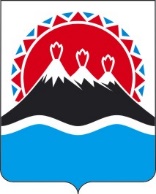 П О С Т А Н О В Л Е Н И ЕПРАВИТЕЛЬСТВАКАМЧАТСКОГО КРАЯ[Дата регистрации] № [Номер документа]г. Петропавловск-КамчатскийО внесении изменений в постановление Правительства Камчатского края от 19.05.2022 № 247-П «О реализации в Камчатском крае проекта социального воздействия в сфере образования»ПРАВИТЕЛЬСТВО ПОСТАНОВЛЯЕТ:1. Внести в постановление Правительства Камчатского края от 19.05.2022 № 247-П «О реализации в Камчатском крае проекта социального воздействия в сфере образования» следующие изменения:1) в части 1 слова «в 2022–2025 годах» заменить словами «в 2023–2026 годах»;2) в части 2:а) в абзаце первом слова «2025 года» заменить словами «2026 года», слова «2025 году» заменить словами «2026 году»;б) пункте 1 слова «акционерному обществу «ВЭБ.ДВ» заменить словами «некоммерческой организации «Фонд развития городов»;3) в части 4:а) пункт 2 изложить в следующей редакции:«2) порядок предоставления в 2026 году гранта в форме субсидии организатору проекта социального воздействия некоммерческой организации «Фонд развития городов» в целях реализации проекта социального воздействия в сфере образования согласно приложению 2 к настоящему постановлению;»;б) в пункте 3 слова 2025 году заменить словами «2026 году»;4) в приложения 1:а) в графе 3 таблицы:сроку 3 изложить в следующей редакции:«Некоммерческая организация «Фонд развития городов»;строку 5 изложить в следующей редакции:«30 июня 2023 года – 31 октября 2026 года»;в строке 6 слова «на 2022 – 2023» заменить словами «на 2023–2024»;в строке 10 слова «в 2025 году при» заменить словами «в 2026 году при», слова «в 2025 году в» заменить словами «в 2026 году при»;б) первое предложение примечания изложить в следующей редакции:«Обучающиеся седьмых классов экспериментальной школы по состоянию на 2023–2024 учебный год, которые к 31 октября 2026 года не достигнут возраста 18 лет, обучающиеся девятых классов экспериментальной школы по состоянию на 2023–2024 учебный год, которые к 31 октября 2026 года не достигнут возраста 19 лет.»;в) в приложении 1 к паспорту проекта социального воздействия в сфере образования часть 2 признать утратившей силу;г) в приложении 2 к паспорту проекта социального воздействия в сфере образования:в части 2:в пункте 4 слова «на 2022 – 2023 учебный год, которые к 30 сентября 2025 года» заменить словами «на 2023 – 2024 учебный год, которые к 31 октября 2026 года»;в пункте 5 слова «на 2022–2023 учебный год, которые к 30 сентября 2025 года» заменить словами «на 2023–2024 учебный год, которые к 31 сентября 2026 года»;абзац четвертый части 9 после слов «Dу –» дополнить словом «общая»;в абзаце втором части 12 слова «за 2019–2021 годы» заменить словами «за 2020–2022 годы»;в абзаце четвертом части 14 слова «2022 года» заменит словами «2023 года»;д) в абзаце пером части 5 приложения 3 к паспорту проекта социального воздействия в сфере образования слова «2025 года» заменить словами «2026 года»;5) приложение 3 изложить в редакции согласно приложению 1 к настоящему постановлению;6) в приложении 4:а) в части 1 слова «2025 году» заменить словами «2026 году»;б) в части 4 слова «2025 году» заменить словами «2026 году»;в) в части 7 пункт 1 признать утратившим силу;г) части 10 и 11 изложить в следующей редакции:«10. Оператор проекта на первое число месяца, в котором подается заявление о заключении Соглашения, должен соответствовать следующим требованиям: 1) оператор проекта не должен являться иностранным юридическим лицом, в том числе местом регистрации которого является государство или территория, включенные в утверждаемый Министерством финансов Российской Федерации перечень государств и территорий, используемых для промежуточного (офшорного) владения активами в Российской Федерации (далее – офшорные компании), а также российским юридическим лицом, в уставном (складочном) капитале которого доля прямого или косвенного (через третьих лиц) участия офшорных компаний в совокупности превышает 25 процентов (если иное не предусмотрено законодательством Российской Федерации). При расчете доли участия офшорных компаний в капитале российских юридических лиц не учитывается прямое и (или) косвенное участие офшорных компаний в капитале публичных акционерных обществ (в том числе со статусом международной компании), акции которых обращаются на организованных торгах в Российской Федерации, а также косвенное участие таких офшорных компаний в капитале других российских юридических лиц, реализованное через участие в капитале указанных публичных акционерных обществ; 2) оператор проекта не должен получать средства из краевого бюджета на основании иных нормативных правовых актов Камчатского края на цели, указанные в части 3 настоящего Порядка.11. Уполномоченный орган в течение 2 рабочих дней со дня получения документов, указанных в части 7 настоящего Порядка, запрашивает в отношении оператора проекта сведения из Единого государственного реестра юридических лиц, а также проверяет наличие сведений о нахождении участника отбора в реестре недобросовестных поставщиков (подрядчиков, исполнителей) в связи с отказом от исполнения заключенных государственных (муниципальных) контрактов о поставке товаров, выполнении работ, оказании услуг по причине введения политических или экономических санкций иностранными государствами, совершающими недружественные действия в отношении Российской Федерации, граждан Российской Федерации или российских юридических лиц, и (или) введением иностранными государствами, государственными объединениями и (или) союзами и (или) государственными (межгосударственными) учреждениями иностранных государств или государственных объединений и (или) союзов мер ограничительного характера.Оператор проекта вправе представить в уполномоченный орган выписку из Единого государственного реестра юридических лиц самостоятельно.»;д) в абзаце втором части 16:пункт 2 изложить в следующей редакции:«2) согласие оператора проекта на осуществление в отношении него проверки уполномоченным органом соблюдения порядка и условий предоставления гранта, в том числе в части достижения результатов предоставления гранта, а также проверки органами государственного финансового контроля соблюдения оператором проекта порядка и условий предоставления гранта в соответствии со статьями 2681 и 2692 Бюджетного кодекса Российской Федерации;»;пункт 6 признать утратившим силу;е) части 25–27 изложить в следующей редакции:«25. Уполномоченный орган осуществляет проверку соблюдения оператором проекта порядка и условий предоставления гранта, в том числе в части достижения результата предоставления гранта, а органы государственного финансового контроля осуществляют проверку в соответствии со статьями 2681 и 2692 Бюджетного кодекса Российской Федерации. 26. В случае недостижения показателей, необходимых для достижения результата предоставления гранта, либо результата предоставления гранта, а также нарушения условий, установленных при предоставлении гранта и целей реализации Соглашения, в том числе выявленных по фактам проверок, проведенных уполномоченным органом и (или) органами государственного финансового контроля (далее – нарушения), оператор проекта обязан осуществить возврат гранта в краевой бюджет в полном объеме. 27. В случае выявления, в том числе по фактам проверок, проведенных уполномоченным органом и (или) органами государственного финансового контроля, нарушения оператором проекта условий и порядка предоставления гранта, установленных настоящим Порядком, организатор проекта обязан возвратить денежные средства в краевой бюджет в следующем порядке и сроки: 1) в случае выявления нарушения органами государственного финансового контроля – на основании представления и (или) предписания органа государственного финансового контроля в сроки, указанные в представлении и (или) предписании; 2) в случае выявления нарушения уполномоченным органом – в течение 20 рабочих дней со дня получения требования уполномоченного органа.»;ж) дополнить частями 28 и 29 следующего содержания: «28. Письменное требование о возврате гранта в краевой бюджет направляется уполномоченным органом оператору проекта в течение 20 рабочих дней со дня выявления нарушений, указанных в части 28 настоящего Порядка. 29. При невозврате средств гранта в сроки, установленные частью 28 настоящего Порядка, уполномоченный орган принимает необходимые меры по взысканию подлежащего возврату в краевой бюджет гранта в судебном порядке в срок не позднее 30 рабочих дней со дня, когда уполномоченному органу стало известно о неисполнении оператором проекта обязанности возвратить средства гранта в краевой бюджет.».2. Настоящее постановление вступает в силу после дня его официального опубликования.[горизонтальный штамп подписи 1]Приложение к постановлениюПравительства Камчатского края«Приложение к постановлению Правительства Камчатского края от 19.05.2022 № 247-ППорядок предоставления в 2026 году гранта в форме субсидии организатору проекта социального воздействия некоммерческой организации «Фонд развития городов» в целях возмещения его затрат на реализацию проекта социального воздействия в сфере образования1. Настоящий Порядок разработан в соответствии с абзацем первым пункта 4 статьи 781 Бюджетного кодекса Российской Федерации и регулирует вопросы предоставления в 2026 году из краевого бюджета гранта в форме субсидии организатору проекта социального воздействия некоммерческой организации «Фонд развития городов» в целях возмещения его затрат на реализацию проекта социального воздействия в сфере образования (далее–грант).  2. Основные понятия и термины, используемые в настоящем Порядке, применяются в значениях, установленных постановлением Правительства Российской Федерации от 21.11.2019 № 1491 «Об организации проведения субъектами Российской Федерации в 2019–2024 годах пилотной апробации проектов социального воздействия». 3. Грант предоставляется в целях возмещения фактически понесенных затрат некоммерческой организации «Фонд развития городов» на осуществление своих функций в рамках реализации проекта социального воздействия в сфере образования при условии достижения социального эффекта по результатам реализации проекта, установленного паспортом проекта (далее – паспорт).4. Грант предоставляется в 2026 году в объеме 75337,135 тысяч рублей, в пределах лимитов бюджетных обязательств, доведенных Министерству образования Камчатского края (далее – уполномоченный орган) как получателю средств краевого бюджета, осуществляющему функции главного распорядителя бюджетных средств, на цель, указанную в части 3 настоящего Порядка. 5. Получателем гранта является некоммерческая организация «Фонд развития городов» (далее – организатор проекта). 6. Сведения о гранте размещаются на едином портале бюджетной системы Российской Федерации в информационно-телекоммуникационной сети «Интернет» в разделе «Бюджет» не позднее 15-го рабочего дня, следующего за днем принятия закона о бюджете (закона о внесении изменений в закон о бюджете). 7. В целях предоставления гранта организатор проекта в срок не позднее 30 календарных дней со дня вступления в силу настоящего Порядка направляет в уполномоченный орган заявление о заключении соглашения о предоставлении гранта (далее – Соглашение), к которому прилагается гарантийное письмо, подписанное руководителем организатора проекта (либо представителем организатора проекта, действующим по доверенности), а также заверенное печатью, содержащее сведения о том, что организатор проекта соответствует требованиям, указанным в части 10 настоящего Порядка. 8. Заявление с прилагаемыми к нему документами регистрируются уполномоченным органом в день его поступления. 9. В случае непредставления организатором проекта документа, указанного в пункте 1 части 7 настоящего Порядка, уполномоченный орган в течение 3 календарных дней со дня получения документов, указанных в части 7 настоящего Порядка, запрашивает соответствующую информацию в порядке межведомственного информационного взаимодействия. 10. Организатор проекта на первое число месяца, в котором подается заявление о заключении Соглашения, должен соответствовать следующим требованиям: 1) организатор проекта не должен являться иностранным юридическим лицом, в том числе местом регистрации которого является государство или территория, включенные в утверждаемый Министерством финансов Российской Федерации перечень государств и территорий, используемых для промежуточного (офшорного) владения активами в Российской Федерации (далее – офшорные компании), а также российским юридическим лицом, в уставном (складочном) капитале которого доля прямого или косвенного (через третьих лиц) участия офшорных компаний в совокупности превышает 25 процентов (если иное не предусмотрено законодательством Российской Федерации). При расчете доли участия офшорных компаний в капитале российских юридических лиц не учитывается прямое и (или) косвенное участие офшорных компаний в капитале публичных акционерных обществ (в том числе со статусом международной компании), акции которых обращаются на организованных торгах в Российской Федерации, а также косвенное участие таких офшорных компаний в капитале других российских юридических лиц, реализованное через участие в капитале указанных публичных акционерных обществ; 2) организатор проекта не должен получать средства из краевого бюджета на основании иных нормативных правовых актов Камчатского края на цели, указанные в части 3 настоящего Порядка.11. Уполномоченный орган в течение 2 рабочих дней со дня получения документов, указанных в части 7 настоящего Порядка, запрашивает в отношении организатора проекта сведения из Единого государственного реестра юридических лиц, а также проверяет наличие сведений о нахождении участника отбора в реестре недобросовестных поставщиков (подрядчиков, исполнителей) в связи с отказом от исполнения заключенных государственных (муниципальных) контрактов о поставке товаров, выполнении работ, оказании услуг по причине введения политических или экономических санкций иностранными государствами, совершающими недружественные действия в отношении Российской Федерации, граждан Российской Федерации или российских юридических лиц, и (или) введением иностранными государствами, государственными объединениями и (или) союзами и (или) государственными (межгосударственными) учреждениями иностранных государств или государственных объединений и (или) союзов мер ограничительного характера.Организатор проекта вправе представить в уполномоченный орган выписку из Единого государственного реестра юридических лиц самостоятельно.12. Уполномоченный орган в течение 10 календарных дней с момента представления организатором проекта документов, предусмотренных частью 7 настоящего Порядка, осуществляет их проверку на соответствие требованиям настоящего Порядка и принимает одно из следующих решений:1) о заключении Соглашения;2) об отказе в заключении Соглашения.13. Основаниями для принятия решения об отказе в заключении Соглашения являются: 1) несоответствие организатора проекта требованиям, установленным частью 10 настоящего Порядка; 2) несоответствие представленных организатором проекта документов требованиям, установленным частью 7 настоящего Порядка, или непредставление (представление не в полном объеме) указанных документов; 3) представление организатором проекта заявления о заключении Соглашения и приложенных к нему документов с нарушением срока, указанного в части 7 настоящего Порядка; 4) установление факта недостоверности представленной организатором проекта информации. 14. В случае принятия решения об отказе в заключении Соглашения уполномоченный орган в течение 5 рабочих дней со дня принятия такого решения направляет организатору проекта письменное уведомление о принятом решении с обоснованием причин отказа способом, обеспечивающим подтверждение получения указанного уведомления организатором проекта. 15. В случае принятия решения о заключении Соглашения уполномоченный орган в течение 5 рабочих дней со дня принятия такого решения направляет подписанное со своей стороны Соглашение в двух экземплярах способом, обеспечивающим подтверждение получения указанного Соглашения организатором проекта. Организатор проекта подписывает Соглашение в двух экземплярах со своей стороны в течение 5 рабочих дней с даты получения Соглашения и направляет один экземпляр подписанного обеими сторонами Соглашения уполномоченному органу. В случае нарушения срока направления подписанного со стороны организатора проекта Соглашения, организатор проекта считается отказавшимся от подписания Соглашения. 16. Соглашение, дополнительное соглашение к нему, в том числе дополнительное соглашение о расторжении Соглашения (при необходимости), заключаются в соответствии с типовой формой, утвержденной уполномоченным органом финансов Камчатского края. 17. В Соглашении предусматриваются в том числе: 1) значение результата предоставления гранта и показателя, необходимого для достижения результата предоставления гранта; 2) укрупненный план мероприятий по реализации проекта с описанием целей и результатов реализации таких мероприятий в случае, если уполномоченным органом принято решение о его включении в Соглашение; 3) согласие организатора проекта на осуществление в отношении него проверки уполномоченным органом соблюдения порядка и условий предоставления гранта, в том числе в части достижения результатов предоставления гранта, а также проверки органами государственного финансового контроля соблюдения организатором проекта порядка и условий предоставления гранта в соответствии со статьями 2681 и 2692 Бюджетного кодекса Российской Федерации; 4) обязательства организатора проекта: а) обеспечить представителям уполномоченного органа, оператора проекта и организации, привлекаемой оператором проекта для проведения независимой оценки достижения социального эффекта, доступ на территорию и (или) объекты реализации проекта, а также возможность осуществления указанными лицами обследования и анализа состояния и (или) жизненных условий социальных бенефициаров; б) возместить в денежном выражении реальный ущерб, причиненный социальному бенефициару в рамках реализации проекта; в) уведомить уполномоченный орган и оператора проекта о досрочном прекращении организатором проекта реализации проекта не позднее чем за 30 календарных дней до даты предполагаемого досрочного прекращения реализации проекта; г) возместить в денежном выражении понесенные уполномоченным органом затраты на ликвидацию возможных негативных последствий, наступивших в связи с досрочным прекращением реализации проекта по инициативе организатора проекта; д) обеспечить представление оператору проекта не реже одного раза в квартал (не позднее 15 числа месяца, следующего за отчетным периодом) промежуточный отчет о реализации проекта по форме, определенной Соглашением; е) представить в течение 10 календарных дней со дня окончания срока реализации проекта уполномоченному органу и оператору проекта итоговый отчет о реализации проекта по форме, определенной оператором проекта; ж) представлять уполномоченному органу и оператору проекта иные сведения, перечень и сроки представления которых определяются в Соглашении; 5) положения об ответственности организатора проекта за: а) представление недостоверных и (или) несвоевременное представление сведений, указанных в Соглашении; б) досрочное прекращение реализации проекта; 6) формы и сроки предоставления отчетности, в том числе о достижении результата предоставления гранта и показателя, необходимого для достижения результата предоставления гранта, об осуществлении расходов, источником финансового обеспечения которых является грант. 18. В целях перечисления гранта организатор проекта в течение 10 календарных дней со дня получения заключения о независимой оценке достижения социального эффекта направляет в уполномоченный орган подписанное лицом, имеющим право действовать от имени организатора проекта, заявление о предоставлении (перечислении) гранта с приложением копии заключения о независимой оценке достижения социального эффекта, заверенной в установленном порядке. 19. Уполномоченный орган в течение 10 календарных дней со дня получения документов, указанных в части 18 настоящего Порядка, принимает одно из следующих решений: 1) о перечислении гранта; 2) об отказе в перечислении гранта. 20. Основаниями для принятия решения об отказе в перечислении гранта являются: 1) непредставление (представление не в полном объеме) документов, указанных в части 18 настоящего Порядка; 2) несоответствие представленных организатором проекта документов требованиям к документам, определенным настоящим Порядком; 3) установление факта недостоверности информации, содержащейся в документах, представленных организатором проекта; 4) наличие в заключении о независимой оценке достижения социального эффекта, сформированном организацией, осуществляющей независимую оценку достижения социального эффекта, привлеченной оператором проекта в рамках реализации проекта, вывода о недостижении социального эффекта. 21. В случае принятия решения об отказе в перечислении гранта организатору проекта уполномоченный орган в течение 5 календарных дней со дня принятия такого решения уведомляет об этом организатора проекта. 22. В случае принятия решения о перечислении гранта организатору проекта уполномоченный орган в течение 10 календарных дней со дня принятия такого решения организует перечисление средств гранта на счет организатора проекта, открытый в учреждении Центрального банка Российской Федерации или кредитной организации. 23. Показателем, необходимым для достижения результата предоставления гранта, является числовое значение целевого показателя, установленного в паспорте проекта. 24. Результатом предоставления гранта является достижение социального эффекта, установленного паспортом проекта. 25. Отчетным документом о достижении показателя, необходимого для достижения результата предоставления гранта, а также результата предоставления гранта, является заключение о независимой оценке достижения социального эффекта, предоставляемое организатором проекта в соответствии с частью 18 настоящего Порядка. 26. Уполномоченный орган осуществляет проверку соблюдения организатором проекта порядка и условий предоставления гранта, в том числе в части достижения результата предоставления гранта, а органы государственного финансового контроля осуществляют проверку в соответствии со статьями 2681 и 2692 Бюджетного кодекса Российской Федерации. 27. В случае недостижения показателей, необходимых для достижения результата предоставления гранта, либо результата предоставления гранта, а также нарушения условий, установленных при предоставлении гранта и целей реализации Соглашения, в том числе выявленных по фактам проверок, проведенных уполномоченным органом и (или) органами государственного финансового контроля (далее – нарушения), организатор проекта обязан осуществить возврат гранта в краевой бюджет в полном объеме. 28. В случае выявления, в том числе по фактам проверок, проведенных уполномоченным органом и (или) органами государственного финансового контроля, нарушения организатором проекта условий и порядка предоставления гранта, установленных настоящим Порядком, организатор проекта обязан возвратить денежные средства в краевой бюджет в следующем порядке и сроки: 1) в случае выявления нарушения органами государственного финансового контроля – на основании представления и (или) предписания органа государственного финансового контроля в сроки, указанные в представлении и (или) предписании; 2) в случае выявления нарушения уполномоченным органом – в течение 20 рабочих дней со дня получения требования уполномоченного органа. 29. Письменное требование о возврате гранта в краевой бюджет направляется уполномоченным органом организатору проекта в течение 20 рабочих дней со дня выявления нарушений, указанных в части 28 настоящего Порядка. 30. При невозврате средств гранта в сроки, установленные частью 28 настоящего Порядка, уполномоченный орган принимает необходимые меры по взысканию подлежащего возврату в краевой бюджет гранта в судебном порядке в срок не позднее 30 рабочих дней со дня, когда уполномоченному органу стало известно о неисполнении организатором проекта обязанности возвратить средства гранта в краевой бюджет.».Председатель Правительства Камчатского краяЕ.А. Чекинот[REGDATESTAMP]№[REGNUMSTAMP]